Situace před 2. světovou válkouNěmecko:1935 – připojeno Sársko, všeobecná branná povinnost1936 – připojení demilitarizovaného Porýní1936 Osa Berlín – Řím – Tokio Porušení versailleské dohody především v budování silného námořnictva, letectva a tankových vojsk (tajný vývoj ve spolupráci se SSSR)anšlus Rakouska (1938)  připojení Rakouska potvrzeno následným plebiscitemMnichovská dohoda (září 1938) pakt Ribbentrop - Molotov (srpen 1939) = dohoda o neutočení a spolupráci mezi Německem a SSSRFrancie a VB: ústupky – politika appeasementuUSA: politika izolaceSSSR: obrovská armáda, oslabené velení, pokračování expanzivních snahJaponsko: mocenské snahy, nedostatek surovinItálie: snaha ovládnout StředomoříKonflikty před 2. světovou válkou:Vyvolány totalitními státyČína  (1931) – japonská invaze → proti Kuomitang (Čankajšek) + USA x komunisté (Mao Ce-tung) + SSSR Japonskem obsazeno Mandžusko, vznik loutkového státu Mandžukuo v čele s posledním čínským císařem, kontrola hlavně východu Číny (suroviny, pracovní síla)Habeš (1935) – brutální italská invaze proti bezbrannému státu – muškety, oštěpy… x letectvo, jedovaté plyny → obsazení Habeše (Etiopie), bezzubá reakce demokratických států (obchodní embargo)Španělsko (1936) - občanská válka – nástup tzv. Lidové fronty (republikáni) = socialisté, anarchisté, komunisté x generál Franco (fašisté) – vojenský převrat, krvavá občanská válka, masakry na obou stranách.Tzv. španělský polygon – zkoušení nové vojenské techniky (republikáni – SSSR, Franco – Itálie, Německo) → Guernica,lhostejnost ze strany demokratických zemí, pomoc interbrigadistů.1939 porážka republikánů, fašistický režim až do 1975.SSSR x Japonsko (1938 - Cha-san, 1939 - Chalchyn Gol), střety na mandžuské hranici, porážky Japonska, uzavření příměří – významný moment v dalším vývoji ve 2. světové válce – Japonsko se zaměřilo na TichomoříDruhá světová válka Příčinynedořešení 1. světové války (v podstatě jeden dlouhý konflikt) – státy nespokojené s výsledky války, uspořádáním světa (poražené státy, ale například i Itálie a Japonsko)hospodářská krize – zhroucení versaillského systému, očekávání vlády pevné rukyrůzné ideologické systémy (komunismus x fašismus x demokracie) - rostoucí radikalizace, totalita, fašismus x západní politika appeasementuCharaktertotální – dotkla se v podstatě všech světadílů, účast 70 států, 110 milionů vojáků, 60 milionů mrtvých (20 mil. vojáci, 40 mil. civilisté), největší ztráty SSSR (asi 27 mil.)rasová, nacionalistická – Němci (Árijci) x Židé, Slované, černošiideologická – demokracie, komunismus x fašismusvědecko-technická – nové vynálezy: radar, rakety, atomová bomba, obrovské zdokonalení letadel, lodí, ponorek, tanků, ale i lékařství (antibiotika) atd.hospodářská – rozhodující hospodářská – průmyslová síla, i proto útoky na týl (bombardování civilních cílů)Periodizace1. etapa (1. 9. 1939 - 22. 6. 1941) – napadení Polska, válka v Evropě2. etapa (6. 1941 – 1. 1943) – od útoku Německa a spojenců na SSSR po Stalingrad, útok Japonska v Tichomoří3. etapa (1943) – bod zlomu v SSSR a Africe, Spojenci přebírají iniciativu Tichomoří4. etapa (1944 – počátek 1945) – otevření západní fronty Spojenci osvobozují většinu Evropy5. etapa (1945) – konečná fáze, dobytí Německa a kapitulace Japonska1. fáze (PREZENTACE I.)Růst napětí v Evropě, další územní požadavky Hitlera – tentokrát proti Polsku, snaha o připojení německých oblastí a koridoru ke GdaňskuFrancie a V. Británie avizovaly podporu Polsku – 15.3.1939 zánik Česko-Slovenka, vznik Protektorátu Čechy a Morava + Slovenský štát23.8.1939 nečekané podepsání paktu Ribbentrop – Molotov (Hitler – Stalin) mezi Třetí říší a SSSR o neútočení a hospodářské spolupráci. Součástí i tajná doložka o rozdělení sfér vlivu v Evropě (Polsko, Pobaltí, Bukovina) Hitler si tak uvolnil ruce na východěPolskoZáminkou války fingované napadení vysílače (31.8.1939, Gliwice – Německo), zabití strážných, vysílání polských nacionalistických větnapadení Polska (1.9.1939) bez vyhlášení války, za dva dny do války vstupují Fr a VB (mylná představa Hitlera, že do války podobně jako v případě ČSR nevstoupí)Nová německá taktika Blitzkrieg =rychlá forma války, moment překvapení, snaha o dálkovou komunikaci mezi velitelstvím, letectvem a tankovými vojsky, útok na uzly, základny, letištěPolsko obsazeno do 6. října → statečný odpor, německá převaha především v tankových vojscích a letectvu – mylná představa o snadném obsazení, ve skutečnosti značné německé ztrátyPasivita Francouzů a Britů - SitzkriegSilná domácí (Armia Kraiowa) i exilový (západ, SSSR) odboj → velmi drsné zacházení (zlikvidováno 60.000 předních Poláků), deportace Židů do ghett17.9.1939  útok SSSR na Polsko, "chrání své občany" → obsazení východního Polska, Katyňský masakr – poprava 20 – 28.000 polských důstojníků, zbytek zajatců skončil v gulazíchFinskoPožadavek SSSR vůči Finsku na odstoupení části území (severně od Leningradu, Karélie) → nesouhlas Finska30.11.1939 útok SSSR na slabě vyzbrojené Finsko, očekáváno rychlé a snadné vítězství – tzv. Zimní válkaobratné taktika finské armády vedené maršálem Mannerheimem → zadržovali Sověty až do března 1940 (Mannerheimova linie, využití přírodních podmínek a klimatu, neschopné sovětské vedení – důsledek Stalinových čistek Rudá armáda přišla o 200.000 mužů, Fini o 25.000 mužůPo proražení Mannerheimovy linie přistoupilo Finsko na podmínky SSSR – ten však neměl sílu obsadit celé FinskoV roce 1941 se Finsko připojilo k útoku na SSSR, dobylo zpět obsazené územíNěmecké poznatky ze Zimní války přivedly Hitlera k přesvědčení o slabosti Rudé armádySkandinávieObavy Hitlera o růst vlivu VB a Fr ve Skandinávii, ohrožení dovozu oceli ze Švédska – rozhodnuto o invazi ve Skandináviiobsazení Dánska (9.4.1940) – bez bojeinvaze do Norska (9.4.1940) – Norové ustoupili na sever, pomoc Britů a Francouzů (vylodění v Narviku a Trondheimu) – neúspěšné, vytlačenisilné hnutí odporu x Quislingova vláda (kolaborant)Švédsko zůstalo neutrální (v německé sféře vlivu)Benelux, FranciePo útoku na Polsko jen mizivá aktivita na souši (Podivná válka, Sitzkrieg) – Francouzi spoléhali na Maginotovu linii, boje především na moři a ve vzduchu 10.5.1940 – útok na Benelux a Francii → útok přes Belgii a Nizozemí (obdoba Schlieffenova plánu z 1. sv. války) – obrana Francouzů a Britů, ale zároveň nečekaný tankový útok přes Ardeny, uplatnění Blitzkriegu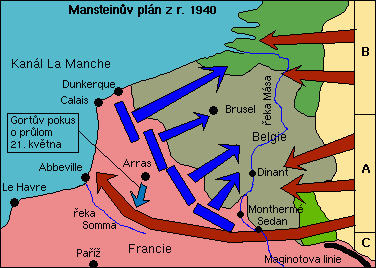 obejítí Maginotovy linie → rozdělení spojeneckých vojsk na dvě části, obklíčení severní části („sek srpem“), britská vojska stažena k Dunkerque – evakuace do VB (většina vojáků, jen minimum zbraní a techniky)po bombardování Rotterdamu kapituluje Nizemsko, podobně BelgieDemoralizovaní Francouzi kapitulovali 22.6.1940 (bojovali jen o týden déle než třikrát slabší a hůř vyzbrojení Poláci), sever a pobřeží obsadila Wehrmacht, v centru a na jihu vzniká tzv. Vichystická Francie v čele s maršálem PétainemČást Francouzů odchází do exilu – v čele de GaulleBitva o BritániiPříprava německé operace Seelowe (vylodění ve VB v létě 1940) = letecké útoky na lodě (doprava, spojení) a na letiště RAF (Royal Air Force)Převaha Luftwaffe, snaha o zlomení odhodlání, bombardování měst (Londýn, Liverpool, Coventry…) → chyba, vyčerpaná RAF dostala možnost konsolidace + hodně pomohli zahraniční piloti – Poláci, Čechoslováci (viz Čs. zahraniční odboj), Francouzi, Belgičané…Další významnou pomocí využití radaru (první na světě) – možnost lépe organizovat obranu → Británie se ubránila, Bitva o Británii končí  na podzim 1940, odvolán je  i plán Seelowe (17.9.1940) → první Hitlerova porážkaBritové pak zahájili noční letecké útoky na západní Evropu – průmyslová centra, přístavy v Německu, Francii, ale i BerlínSnad ještě větším nebezpečím pro VB zahájení totální války na moři – neúspěch hladinových plavidel (hon na Bismarcka), ale německé ponorkové "vlčí smečky" mají úspěch – obrovské ztráty britských lodí, ohrožení zásobováníBritové – přechod na konvoje, prolomena německá šifra Enigma, zdokonalení radaru a sonaru – VB za velkých ztrát nakonec na moři přebírá iniciativuBalkánItalové obsazují Albánii, na jaře 1941 útok proti Řecku zastaveni na Metaxasově liniiVzhledem k ohrožení orientace Jugoslávie a Řecka na Velkou Británii (Maďarsko, Rumunsko a Bulharsko naopak spojenci Třetí říše)Obavy Hitlera z ohrožení ropných polí v rumunském Plojesti Brity – pomoc Mussolinimu při útoku na Jugoslávii (rychlá porážka, bombardování Bělehradu) - Chorvati zčásti kolaborovali, vznik tzv. ustašovského státu, zbytek výrazné partyzánské hnutí – Josif Broz Tito – partyzánská armádaPo porážce Jugoslávie obsazení Řecka Třetí říší, britská vojska bojující v Řecku se stahují na Krétu → úspěšný útok německých výsadkářů (ale obrovské ztráty), obsazení Kréty, většina Britů evakuována do severní Afrikykvůli nečekanému tažení na Balkáně musel Hitler odložit útok na SSSR z 15. května na 22. červen 1941 → možná zásadní zpožděníAfrika a Blízký východItálie obsadila (srpen 1940) na východě z Habeše (Etiopie) Somálsko, na severu zaútočila z Libye na Egypt – možné ohrožení SuezuV prosinci 1940 protiútok Britů, ústup Italů (velké ztráty), na pomoc v březnu 1941 vyslán Němci Afrikakorps – v čele Erwin Rommel („liška pouště) → odražení britského útoku, neúspěšné obléhání Tobrúku (i čs. vojáci)1941 – Brity obsazena Habeš, Somálsko, svržení irácké proněmecké vlády, obsazení vichystických Libanonu a Sýrie2. fázeSSSR - Operace Barbarossa (22.6.1941) – útok na SSSRTřetí říše + Maďarsko + Rumunsko + Slovenský stát + Itálie x SSSR- materiální a lidská převahaBlitzkrieg, Sověti utrpěli obrovské ztráty (mizerný stav armády – obrovská síla, ale Stalin vyvraždil velení, špatná taktika, špatné zásobování)Německý útok byl veden ve třech směrech:Pobaltí, Leningrad - Skupina armád Sever Brest-Litevsk, Smolensk, Moskva - Skupina armád Střed Ukrajina, Doněcká pánev - Skupina armád Jih Obrovsky rychlý postup – za 14 dnů o 300 – 600 kmvznik řady velkých kotlů – Smolensk, Minsk, Kyjev, Brjansk, Vjazma – obrovské ztráty – mrtví, zranění a statisíce vojáků v zajetí (celkem asi 4 miliony), spolupracující zajatci = hiwies (asi milion)pomoc SSSR ze strany VB a USA (konvoje se zbraněmi, automobily, vlaky, municí…), evakuace továren na Ural (přesunutí výroby)Sever: Leningrad obklíčen (9. 1941), symbol revoluce, opevněné město, blokáda –  900 dnů v obklíčení, hladomorStřed: Němci 20 km od Moskvy (11. 1941) – protažení ofenzívy vlivem útoku na Balkán, podzimní deště, nevybaveni do zimy – protiofenzíva Rudé armády, totální mobilizace – stálý přísun posil z východu (Sibiř – Japonsko zaútočilo na USA, ne SSSR), Němci ustoupili → první porážka na východní frontě!Ukrajina obsazena rychle (generálem Mansteinem + Maďaři, Rumuni), vznik obřího kotle u Kyjeva (milion mužů)Hitler se vzdal Moskvy – stálé změny plánu (hlavní město – lidská síla – hlavní komunikace) a na počátku roku 1942 začal útok na jihu – Krym, Stalingrad a ropná pole na Kavkaze – plán BlauŠapošnikovova ofenziva (jaro 1942) =opotřebovávací válka, velké sovětská ztráty, bez významnějšího efektuNěmci postupovali k Donu a Volze, ropná pole nedobyli – obrací se na Stalingrad (6. armáda a generál Paulus)Stalingrad symbol, bránili jej Žukov, Čujkov, Rodimcev, Zajcev, Němci jej skoro dobyli město zničenoV listopadu zahájila Rudá armáda ofenzivu (útok přes spojenecká – rumunská, italská – vojska), obklíčena 6. armáda, Paulus požadoval ústup, Hitler nepovolilObkličení 6. armády, zima, hlad – Paulus kapituluje (leden 1943), 90.000 vojáků do zajetí, zpět se vrátilo 6.000Stalingrad = obrat na východní frontěAfrikapostup Němců a Italů zastaven v Egyptě v bitvě u El Alamejnu – vyčerpání Rommelových sil, zastaven postup do Egypta (Alexandrie)v říjnu 1942 britský protiútok (australská, novozélandská, indická atd. vojska), v jejich čele generál Montgomery – zajetí hodně moc Italů, znovuobsazení Tobrukupostupné vytlačování Afrikakorps na západ, v listopadu 1942 zároveň operace Torch - vylodění Spojenců (VB a USA) v Maroku a Alžírsku – Němci ustupovali do Tuniska, kde obklíčeni a poraženi (květen 1943) – Rommel odvolán zpět do NěmeckaAlamein = obrat na africké frontěTichomoříNespokojenost Japonska po 1. světové válce – součást Dohody, ale žádný zisk, snaha o impérium, málo surovin + omezení ze strany USA – připojují se k OseOd 30. let agresivní politika – obsazení Mandžuska, Koreje, části Číny, 1938 a 1939 střet s Rudou armádou (Chasan a Chalchyn gol) – porážky JaponcůZ pevniny se zaměřili Japonci na Tichomoří, bez vyhlášení války útok na Pearl Harbor (7.12.1941) – potopili část flotily USA + současně útok na Malajsii a Singapur (VB), Indonésii (Niz), Barmu (VB), Indočínu (Fr) a Filipíny (USA) – vše rychle dobyli + nálety na Cejlon a severní Austrálii.Německo vyhlásilo vzápětí válku USA, Japonsko SSSR ale ne…odhodlaní, vycvičení, nová taktika založená na využití letadlových lodí  (generál Jamamoto), zpočátku i technická převaha (Zero)obrovská hrozba, USA v Tichomoří pouze malé síly letadlových lodí, okamžitý přechod na supervýkonné válečné hospodářstvíbitva v Korálovém moři (květen 1942) – první nepřímý námořní střet červen 1942 – bitva u Midway – útok na americkou základnu, Američané rozluštili japonskou šifru – Japonci ztratili 4 nejlepší letadlové lodě a stovky nejlepších pilotů (neschopnost rychle nahradit), Američané jen 1Midway = obrat na tichomořské frontěbitva o Guadalcanal (srpen 1942 – únor 1943) – zvrat války v Tichomoří i na pevnině, vyčerpání japonských záloh, poté už jen ústup. Americká metoda „žabích skoků“ 3. etapa 1943Východní frontaněmecká operace Citadela (5. - 27. 7. 1943) = útok, nejasný cíl – Kursk (tanková bitva) x Sověti postupně lepší vedení, výstroj (evakuované továrny na Urale, pomoc USA a VB), měli dost času na přípravu – Němci poraženi, celá fronta tlačena zpět na Ukrajinu, osvobozena levobřežní Ukrajina a poté Kyjevdalší postup na jihuboje se přesunuly do Pobaltí, Polska, BalkánuItálieSpojenci se vyloďují na Sicílii  (červen 1943) – operace Husky, po obsazení Sicílie i v Itálii převrat v Itálii (říjen 1943) – Mussolini zatčen, Itálie vypovídá válku Německu – Hitler připraven, většina Itálie obsazena německými vojsky, Mussolini osvobozen, stál v čele loutkového státu, tzv. Republiky San Malo na severu Itálie postup Spojenců složitý – špatný terén pro útok, německé obranné linie, symbolem bitva o Monte Cassino (leden až květen 1944), neúspěšné vylodění u Anzia4. etapa 1944 Západní frontaDay-D: spojenecká operace Overload (6.6.1944), prolomení Atlantického valu, vylodění v Normandii – pláže Utah, Omaha - (USA), Gold, Juno, Sword – VB, Kanada, Svobodní Francouzi…V čele spojeneckých vojsk – vrchní velitel – Dwight Eisenhower „Ike“ - USA, VB: Montgomery, USA: Bradleyvylodění úspěšné, rozhodovaly i maličkosti – ale hlavně moment překvapení (Hitlera se podařilo zmást), vycvičenost jednotek (výsadkáři), speciální technika x slabší německé divize, nepřítomnost Luftwaffe, tanky daleko od místa vyloděnípoté období přebírání stability, úporná německá obrana Caen, v srpnu operace Cobra – prolomení linie generálem Pattonem, rychlý německý ústup, vylodění Spojenců i na jihu francie – Paříž osvobozena 25. srpna 1944, poté osvobozování Belgie20. 7. 1944 – Valkýra: neúspěšný atentát německých důstojníků na Hitlera, čistky v důstojnickém sboru, umírá i Rommel - raněn při náletu ve Francii, přinucen spáchat sebevraždu Německé útoky V-1 a V-2v září 1944 Spojenci na hranicích s Německemsnaha o překročení Rýna a ukončení války ještě v roce 1944 – říjen – neúspěšná operace Market Gardenněmecká poslední ofenziva (snaha oslabit VB a USA a přimět je jednat o separátním míru, aby mohli bojovat s SSSR) – Ardeny (16.12.1944) x Američané se ubránili, SSSR zaútočil na východě, přesun německých vojskv Itálii prolomena fronta, Němci ustupují k AlpámVýchodní frontav lednu 1944 po 900 dnech prolomena blokáda Leningradu (přežila jedna třetina lidí, ztráty odhadovány na 1 milion lidí), postup do Pobaltí (pomalý)rychlejší postup na jihu – černomořském pobřeží, postup na západ, reakcí protiněmecké povstání v Rumunsku, spolu s Bulharskem (nevyhlásilo válku SSSR) přechází na stranu Spojenců. Osvobození Jugoslávie vlastními silami (Tito), SSSR jen menší část, povstání + pomoc VB v Řecku = Němci ztrácí Balkánale i neúspěšná povstání - Varšava, Slovenské národní povstání - tvrdě potlačenahlavní boje na směru Polsko – červen 1944 – operace Bagration, nečekaný průlom běloruskými bažinami, postup až k Visle – varšavské povstání nechal Stalin vykrvácetna podzim boje v Maďarsku a pokus postoupit na území ČSR (Slovenské národní povstání) – neúspěch povstání, přechod Karpat (karpatsko-dukelská operace) pomalý a krvavýv lednu 1945 (pomoc při bitvě v Ardenách) zahájena Viselsko-oderská operace, tj. přímý útok na NěmeckoTichomoříještě v roce 1943 zahynul (sestřelen Američany při inspekční cestě) japonský vrchní velitel loďstva Isoruku Jamamoto – významná ztráta pro Japonce Japonci postupně vytlačování x poslední zoufalý pokus o ofenzivu – bitva ve Filipínském moři (19.7.1944), Japonci ztratili technickou převahu, porážka, tzv. střílení krocanů na MarianáchV říjnu 1944 úspěšné vylodění na Filipínách, poslední velký japonský útok v bitvě u Leyte (poraženi), přechod k sebevražedné taktice kamikaze5. etapa 1945Německona západě osazování Porýní, v březnu překročen Rýn (most u Remagenu), postup na sever (Hamburk), na jihu (Bavorsko, západ ČSR – Plzeň) i ve střední části - setkání spojenců v Německu na Labi u Torgau (25.4.1945)na západě zahájena viselsko-oderská operace, velká materiální i lidská převaha, postup Německemv dubnu postup na Berlín, 12.4. umírá F. D. Roosevelt, obklíčení Berlína sovětskými vojsky, Adolf Hitler spáchal sebevraždu v bunkru (30.4.1945), kapitulace  Berlína 2.5., Německo kapituluje v platnosti od 8.5.1945 – konec války v EvropěJaponskona jaře 1945 vylodění na ostrovech Iwodžima a Okinawa – likvidace všech Japonců x velké ztráty USAúspěchy proti Japonsku i na pevnině – národně osvobozenecká hnutí + pomoc Britů v Barmě, Indonésii, Indočíně = konec koloniíSSSR vyhlašuje válku Japonsku (srpen 1945)konečný útok – obava z velkých ztrát při vylodění – svržení atomových bomb na Hirošimu (6.8.1945) a Nagasaki (9.8.1945)15.8.1945 zahájeno jednání, 2.9.1945 Japonsko kapituluje = konec 2. světové válkyDůsledky 2. světové války:Největší a nejničivější válka na světě – účast 70 zemí, válka ve 40 státech, 110 milionů vojáků, 60 milionů padlých (20 milionů vojáků, 40 milionů civilistů), 35 milionů zraněných. Škody přes 4 biliony dolarů. Zničena města, památky, hospodářství.Politické změny: v popředí dvě supervelmoci – USA a SSSR, spojenectví záhy nahrazeno soupeřením.Vznik OSN – Organizace spojených národů v San Francisku v dubnu 1945, schválena Charta OSN = ochrana lidských a občanských práv, rovnost lidí a národů. Od počátku rozdílný postoj USA a SSSR. Jedenkrát ročně se schází Valné shromáždění zástupců všech členských zemí, Rada bezpečnosti = 10 nestálých členů + USA, SSSR, Británie, Francie a Čína.Posílení levicových sil ve světě a růst vlivu SSSR (sovětská mocenská sféra).Hospodářské posílení USA, monopol na atomovou zbraň, země nepoškozena válkou, v politice garant demokracie ve světě.Rozpad koloniální soustavy.Koncentrační tábory a válečné zločinyleden 1942 konference ve Wannsee (Heydrich), rozhodnutí o „konečném řešení židovské otázky“ (holokaust)uskutečněno prostřednictvím systému koncentračních a vyhlazovacích táborů, v nichž bylo zavražděno zhruba 6 milionů Židů, 2 miliony Poláků a další asi 4 miliony „podlidí“ (Untermenschen), včetně Romů, Slovanů, mentálně postižených, homosexuálů, Svědků Jehovových a jiných skupin osob. Z přibližně 5,7 milionů Sovětů, kteří upadli do německého zajetí, zemřelo během války téměř 60 %.Vyhlazovací tábory: Sobibor, Treblinka, Chelmno, Belzec, dále Auschwitz – Birkenau (Osvětim) a Majdanek Velkou úmrtnost měli i němečtí atd. zajatci v sovětských gulazích (+ likvidace sovětského obyvatelstva – kulaků, skutečných i myšlených oponentů, národnostních menšin – Krymští Tataři, Čečenci atd.)Vysokou mírou úmrtnosti se vyznačovaly také japonské zajatecké tábory, které sloužily jako pracovní tábory. Japonská armáda dále odvedla ze svých domovů více než 10 milionů čínských civilistů, jichž pak využívala k otrockým pracím v Mandžukuu a v severní Číně. Otrocká práce byla praktikována také Německem – kromě  zajatců atd. tzv. totální nasazení – povinné narukování na práce lidí z celé EvropyDiplomatická jednáníHlavní Velká trojka: USA: Franklin Delano Roosevelt, Velká Británie: Winston Churchill, SSSR: Josef Vissarionovič StalinAtlantická charta (srpen 1941)USA + VB: F. D. Roosvelt a W. ChurchillWashingtonská konference (1941 – 1942)=>dohoda mezi USA (Roosevelt) a VB (Churchill)Jednáno o možném společném postupu proti Japonsku a vylodění ve Francouzském Maroku = operace Pochodeň (Torch)Washingtonská dohoda (leden 1942)zárodek organizace Spojených národů26 signatářůDohoda neuzavírat separátní mír se státy Osy (Německo, Japonsko, Itálie)Washingtonská konference (červen 1942)Rozhodnuto o invazi v severní Africeo rozvoji výzkumu atomových zbraní (jen USA a VB)Konference v Casablance (leden 1943)Hlavní signatáři Roosevelt a ChurchillRozhodnuto o vylodění spojenců na Sicílii a o bezpodmínečné kapitulaci Německa v AfriceTeheránská konference (listopad – prosinec 1943)účast „Velké trojky“ Stalin, Roosevelt a Churchillna žádost Stalina dojednáno otevření druhé fronty(nejpozději do konce května, otevřena až 6.6.1944 = vylodění spojenců v Normandii)jednání o budoucích hranicích Polska (posun na Z na úkor Německa)Jaltská (krymská) konference (únor 1945)účast zástupců vícero států (předsedové vlád, ministři zahraničí) + Velká trojkapoválečné uspořádání v EvropěPolitika vůči Německu (odstranění nacismu, rozdělení Německa do okupačních zón, vytvoření spojenecké komise pro řízení Německa)Odstoupení území Německa jiným státům (Polsku)Válečné reparaceDemontování zbrojařských továreno bojích v Japonsku - SSSR se zavázal ke vstupu do válkyPostupimská konference (červenec – srpen 1945)jednání o dokončení války v Japonskupotvrzení Jaltské dohodyhlavně program 4D – Demokratizace, Demilitarizace, Denacifikace, Dekartelizace (potrestání velkých firem, které se podílely na válce)